Publicado en Terrassa el 29/04/2024 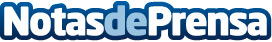 Begreat Capital, Coremind Ventures y Laren Capital adquieren la mayoría de acciones de VisagovLa compañía creada en 2021 es una traveltech dedicada a la creación de servicios auxiliares para viajerosDatos de contacto:Axel SerenaVisagov627467560Nota de prensa publicada en: https://www.notasdeprensa.es/begreat-capital-coremind-ventures-y-laren Categorias: Finanzas Cataluña Turismo Otros Servicios Movilidad y Transporte Actualidad Empresarial http://www.notasdeprensa.es